BENTUK-BENTUK PENERAPAN PERATURAN DAERAH KAWASAN TANPA ROKOK (KTR) KOTA MEDAN NO.3 TAHUN 2014 DI LINGKUNGAN SEKOLAH (STUDI KASUS SMA YAYASAN PENDIDIKAN MULIA MEDAN)SKRIPSI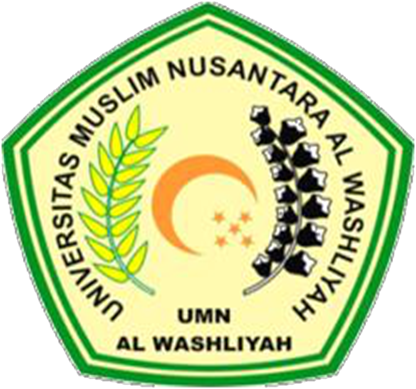 OLEH:EGY OKTO HERNANDA SIREGAR185114055UNIVERSITAS MUSLIM NUSANTARA AL – WASHLIYAHPROGRAM STUDI ILMU HUKUMMEDAN2020